Дистанционное обучение начального общего образования с 09.11.2020 г. по 20.11.2020 г.для учащихся 3 «а» класса МОУ ИРМО «Сосново – Борская НШДС»учитель: Проданова Яна ВладимировнаДатаПредметТема урокаТеоретический материалТренировочные заданияКонтрольные задания на проверку09.11.2020понедельникИностранный язык (английский)Урок –игра «КВН»О.В.Афанасьева Лексико-грамматический практикум 3 классСтр. 21 упр. 28Стр. 25 упр. 7Стр. 36-37 упр. 21О.В.Афанасьева Лексико-грамматический практикум 3 классСтр. 21 упр. 28Стр. 25 упр. 7Стр. 36-37 упр. 2111.11.2020Среда Иностранный язык (английский)ИграО.В.Афанасьева Лексико-грамматический практикум 3 классСтр.40-41 упр. 25,26,27О.В.Афанасьева Лексико-грамматический практикум 3 классСтр.40-41 упр. 25,26,2716.11.2020понедельникИностранный язык (английский)Введение новых слов с буквосочетанием ow.Учебник стр.                                                                   51-53 упр. 3 новые слова в словарь, слова учитьУпр.4 и 5Аудиозапись 46,47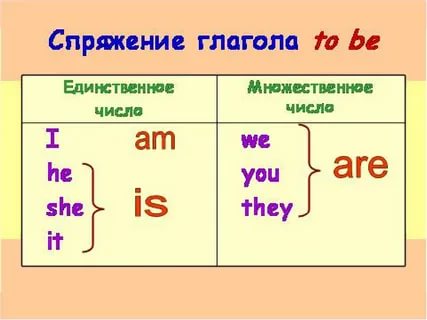 Р.т. стр. 36-38 упр. 1-5 Р.т. стр. 36-38 упр. 1-518.11.2020средаИностранный язык (английский)Мой любимый цвет.Учебник стр.54-56 упр. 2, 7Упр. 3 слова в словарь, цвета учить 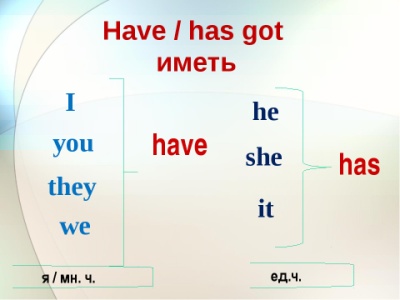 Р.т. стр. 39-40 упр. 1,2,3,4,5Р.т. стр. 39-40 упр. 1,2,3,4,5